The Nation’s Leading Supporter of Biomedical Research on Disorders of the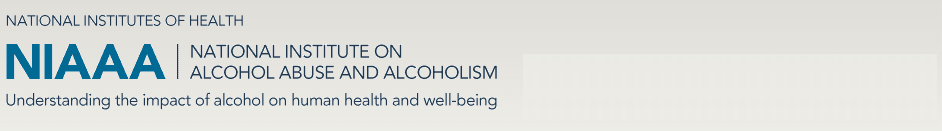 Brain and Nervous SystemNIH Fellowships, Institutional Training and Career Development Awards(http://grants.nih.gov/training/extramural.htm)NIAAA T32 Supplemental Information(http://www.niaaa.nih.gov/grant-funding/application-process/niaaa-t32-supplemental-information)NIAAA Institutional Research Training Programs(http://www.niaaa.nih.gov/research/major-initiatives/niaaa-institutional-research-training-programs)y.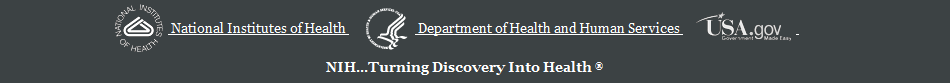 Ruth L. Kirschstein National Research Service Awards (NRSA)Ruth L. Kirschstein National Research Service Awards (NRSA)For Individual Predoctoral MD/PhD and Other Dual Doctoral Degree Fellows (F30)(http://grants.nih.gov/grants/guide/pa-files/PA-11-110.html) The purpose of this award is to provide support to individuals for combined MD/PhD and other dual doctoral degree training (e.g. DO/PhD, DDS/PhD, AuD/PhD). The participating Institutes award this individual fellowship (F30) to qualified applicants with the potential to become productive, independent, highly trained physician-scientists and other clinician-scientists, including patient-oriented researchers in their scientific mission areasFor Individual Predoctoral Fellows (F31)(http://grants.nih.gov/grants/guide/pa-files/PA-11-111.html)The purpose of this individual predoctoral research training fellowship is to provide support for promising doctoral candidates who will be performing dissertation research and training in scientific health-related fields relevant to the missions of the participating NIH Institutes and Centers (ICs) during the tenure of the award.For Individual Predoctoral Fellowships to Promote Diversity in Health-Related Research (F31) (http://grants.nih.gov/grants/guide/pa-files/PA-11-112.html)The purpose of this individual predoctoral research training fellowship is to improve the diversity of the health-related research workforce by supporting the training of predoctoral students from groups that have been shown to be underrepresented. Such candidates include individuals from underrepresented racial and ethnic groups, individuals with disabilities, and individuals from disadvantaged backgrounds.For Individual Postdoctoral Fellows (F32) (http://grants.nih.gov/grants/guide/pa-files/PA-11-113.html)The purpose of this individual postdoctoral research training fellowship is to provide support to promising Fellowship Applicants with the potential to become productive, independent investigators in scientific health-related research fields relevant to the missions of participating NIH Institutes and Centers.For Individual Senior Fellows (F32) (http://grants.nih.gov/grants/guide/pa-files/PA-11-114.html)The National Institutes of Health (NIH) awards individual senior level research training fellowships to experienced scientists who wish to make major changes in the direction of their research careers or who wish to broaden their scientific background by acquiring new research capabilities as independent investigators in research fields relevant to the missions of participating NIH Institutes and Centers.Ruth L. Kirschstein National Research Service Awards (NRSA)Ruth L. Kirschstein National Research Service Awards (NRSA)Institutional Predoctoral Training Program in the Neurosciences (T32) (http://grants.nih.gov/grants/guide/pa-files/PAR-12-084.html)The jointly sponsored Program supports broad and fundamental research training in the neurosciences via institutional NRSA research training grants (T32) at domestic institutions of higher education. Trainees appointed to this training grant are financially supported for either one or two years, during the first 2 years of their graduate research training.Institutional Research Training Grants (T32)(http://grants.nih.gov/grants/guide/pa-files/PA-11-184.html)This award provides eligible institutions the primary means of supporting predoctoral and postdoctoral research training to help ensure that a diverse and highly trained workforce is available to assume leadership roles related to the Nation’s biomedical, behavioral and clinical research agenda. Short-Term Institutional Research Training Grants (T35) (http://grants.nih.gov/grants/guide/pa-files/PA-11-185.html)Eligible institutions can use this award to develop or enhance research training opportunities for pre- and post-doctoral level individuals interested in careers in biomedical, behavioral and clinical research. Many of the NIH Institutes and Centers (ICs) use this grant mechanism exclusively to support intensive, short-term research training experiences for students in health professional schools during the summer. Mentored Research Scientist Development Award (K01) (http://grants.nih.gov/grants/guide/pa-files/PA-11-190.html)The purpose of this award is to provide support and “protected time” (three, four, or five years) for an intensive, supervised career development experience in the biomedical, behavioral, or clinical sciences leading to research independence. Independent Scientist Award (K02) (http://grants.nih.gov/grants/guide/pa-files/PA-11-191.html)This award fosters the development of outstanding scientists by providing three, four, or five years of salary support and “protected time” for newly independent scientists who can demonstrate the need for a period of intensive research focus as a means of enhancing their research careers. Each independent scientist career award program must be tailored to meet the individual needs of the candidate.  Academic Career Award (K07) (http://grants.nih.gov/grants/guide/pa-files/PA-11-192.html)The purpose of this award is to provide support to increase the pool of individuals with academic and research expertise to become academic researchers and to enhance the educational or research capacity at the grantee sponsoring grantee institution. The Academic Career Award supports K07 Development awards for more junior level candidates and K07 Leadership awards for more senior individuals with acknowledged scientific expertise and leadership skills.Mentored Clinical Scientist Research Career Development Award (K08) (http://grants.nih.gov/grants/guide/pa-files/PA-11-193.html)The primary purpose of this program is to provide support and “protected time” to individuals with a clinical doctoral degree for an intensive, supervised research career development experience in the fields of biomedical and behavioral research, including translational research.  Individuals with a clinical doctoral degree interested in pursuing a career in patient-oriented research should refer to the NIH Mentored Patient-Oriented Research Career Development Award (K23).Mentored Patient-Oriented Research Career Development Award (K23) (http://grants.nih.gov/grants/guide/pa-files/PA-11-194.html)The purpose of this award is to support the career development of investigators who have made a commitment to focus their research endeavors on patient-oriented research.  Individuals with a clinical degree who are interested in further career development in biomedical research that is not patient-oriented should refer to the Mentored Clinical Scientist Career Development (K08) Award.Midcareer Investigator Award in Patient-Oriented Research (K24) (http://grants.nih.gov/grants/guide/pa-files/PA-11-195.html)The purpose of this award is to provide support to mid-career health-professional doctorates or equivalent who are typically at the Associate Professor level or the equivalent for protected time to devote to patient-oriented research and to act as research mentors primarily for clinical residents, clinical fellows and/or junior clinical faculty.NIH Pathway to Independence Award ( K99/R00) (http://grants.nih.gov/grants/guide/pa-files/PA-11-197.html)The primary purpose of this program is to increase and maintain a strong cohort of new and talented NIH-supported independent investigators. The program is designed to facilitate a timely transition from a mentored postdoctoral research position to a stable independent research position with independent NIH or other independent research support at an earlier stage than is currently the norm.